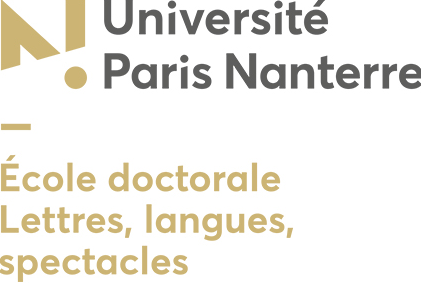 	Doctorant-e	NOM – Prénom :	Unité de recherche :	Directeur-trice de thèse :	Année d’inscription :200, avenue de la République92001 Nanterre CedexBâtiment René Rémond, bureau 306a Tel : 01 40 97 70 71sandrine.quinterne@parisnanterre.frFICHE DE SUIVI D’ACTIVITÉS ET DE FORMATION DOCTORALESLe ou la doctorant-e doit compléter et faire compléter cette fiche chaque fois qu’il ou elle participe à une activité susceptible d’être validée au titre de la formation doctorale (séminaire, communication, publication, etc.). Ces documents sont transmis, une fois par an, à la gestionnaire administrative de l’ED pour validation par le Directeur et comptabilisation des crédits ECTS.Je soussigné(e) (nom et qualité)………………………………….……………………………………………………certifie que le ou la doctorant-e désigné-e ci-dessus a assisté/participé à l’activité suivante (si applicable) :Titre de la formation ou type d’activité : Activités et formation scientifiques		 Activités et formation professionnellesDate :Lieu (si applicable) :Volume horaire ou durée (si applicable) :Signature du (de la) responsable de la formation (si applicable) ou du (de la) doctorant(e)Cadre réservé à l’École doctoraleCrédits validés Activités scientifiques					Date……………………………... Formation professionnelle				Signature du Directeur de l’ED